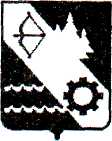 КОНТРОЛЬНО-СЧЕТНАЯ КОМИССИЯГОРОДА ВЯТСКИЕ ПОЛЯНЫ КИРОВСКОЙ ОБЛАСТИ                             Ул. Гагарина, 28 «а», г. Вятские Поляны, Кировская область, 612964,                       тел.: (83334) 7-67-47, факс (83334) 6-25-36, E-mail: ksk_vp@mail.ruЗАКЛЮЧЕНИЕ № 32 на проект решения о внесении изменений от 20.12.2023 в решение Вятскополянской городской Думы от 20.12.2022 № 14/137 «О бюджете муниципального образования городского округа город Вятские Поляны Кировской области на 2023 год и на плановый период 2024 и 2025 годов»19 декабря 2023 г.	В соответствии со статьей 36 Положения о бюджетном процессе в муниципальном образовании городской округ город Вятские Поляны Кировской области, утвержденного решением Вятскополянской городской Думы от 06.11.2013 № 69, статьей 8 Положения о контрольно-счетной комиссии муниципального образования городского округа город Вятские Поляны Кировской области, утвержденного решением Вятскополянской городской Думы от 21.12.2011 № 129, контрольно-счетная комиссия города Вятские Поляны провела экспертизу проекта решения Вятскополянской городской Думы о внесении изменений в решение о городском бюджете на 2023 год и на плановый период 2024 и 2025 годов.Доходы бюджета1.1. В целом объем доходной части городского бюджета на 2023 год предлагается уменьшить на 10581,5 тыс. руб. При этом собственные доходы составят 344436,4 тыс. руб., или 29,8% (при утверждении бюджета – 27,8%), доля безвозмездных поступлений составит 70,2%, или 810215,1 тыс. руб. (при утверждении бюджета – 72,2%). Поправками планируется увеличение налоговых доходов на 18981,6 тыс. руб., в т. ч.:- налога на доходы физических лиц – на 14792,0 тыс. руб. в результате роста заработной платы и поступления доходов от долевого участия в организации от ООО «Нур»;- акцизов - на 315,6 тыс. руб.;- налога, взимаемого в связи с применением упрощенной системы налогообложения, на 4200,0 тыс. руб.;- налога на имущество физических лиц – на 3443,0 тыс. руб.;- земельного налога с физических лиц – 311,0 тыс. руб.Сокращение налоговых доходов планируется по единому налогу, взимаемому в связи с применением патентной системы налогообложения, на 3276,0 тыс. руб., налогу на имущество организаций на 328,0 тыс. руб., земельному налога с организаций на 376,0 тыс. руб., государственной пошлины на 100,0 тыс. руб.В целом налоговые доходы составят 271929,1 тыс. руб. и увеличатся относительно первоначального плана на 52620,1 тыс. руб.1.2. Неналоговые доходы предлагается увеличить на 5508,1 тыс. руб., в т.ч.:- доходы от реализации имущества на 362,0 тыс. руб.;- доходы от компенсации затрат государства на 231,0 тыс. руб.;- доходы от сдачи имущества в аренду на 412,0 тыс. руб.;- доходы за негативное воздействие на окружающую среду на 247,1 тыс. руб.Увеличение планируется по доходам, получаемым в виде арендной платы за земельные участки, на 2901,0 тыс. руб. (погашение задолженности ООО «Нортех»), по доходам от оказания платных услуг на 3700,0 тыс. руб., по штрафам, санкциям, возмещению ущерба – на 170,1 тыс. руб., по прочим неналоговым доходам на 540,0 тыс. руб.Планируется снижение по доходам от продажи земельных участков на 3054,7 тыс. руб. (выставлены на продажу четыре земельных участка общей стоимостью 4632,0 тыс. руб., аукцион по которым состоится 27.12.2023).	Всего неналоговые доходы составят 72507,3 тыс. руб. и увеличатся относительно первоначального плана на 13124,6 тыс. руб.1.3. Поправками предусмотрено сокращение безвозмездных поступлений в целом на 35071,6 тыс. руб. в результате сокращения объема субсидий на 54109,1 тыс. руб., увеличения субвенций на 5190,7 тыс. руб., иных межбюджетных трансфертов - на 14001,4 тыс. руб.Субсидия на строительство и реконструкцию объектов питьевого водоснабжения в полном объеме 47748,2 тыс. руб. перенесена на 2024 год, так же сокращена субсидия на обеспечение мероприятий по переселению граждан из аварийного жилищного фонда в сумме 5227,3 тыс. руб. в связи с выполнением программы переселения граждан домов № 1,3 по улице Дзержинского.Сокращена субсидия, предусмотренная на реализацию мероприятий по обеспечению жильем молодых семей в сумме 559,0 тыс. руб., по причине истечения срока использования сертификата и невозможностью использования средств в текущем году.Субсидия на подготовку объектов коммунальной инфраструктуры к работе в осенне-зимний период (строительство блочной котельной) сокращена на 14194,0 тыс. руб. и перенесена на 2024 год.Субсидия на организацию бесплатного горячего питания обучающихся, получающих начальное общее образование в муниципальных образовательных организациях, уменьшена на 173,2 тыс. руб., исходя из фактического посещения детьми образовательных организаций.Объем субсидии на реализацию мер, направленных на выполнение предписаний надзорных органов, увеличен на 3510,5 тыс. руб. и составил 10127,1 тыс. руб.Объем субвенций планируется утвердить в объеме 228990,9 тыс. руб. с увеличением на 5190,7 тыс. руб. Увеличение объема планируется в результате увеличения субвенций на реализацию прав на получение общедоступного и бесплатного дошкольного и общего образования на 6547,9 тыс. руб.Снижение субвенций планируется по назначению и выплате ежемесячных денежных выплат на детей-сирот на 239,0 тыс. руб., по начислению и выплате компенсации платы, взимаемой с родителей за присмотр и уход за детьми, посещающими образовательные организации, - на 166,0 тыс. руб., на предоставление жилых помещений детям-сиротам - на 1097,5 тыс. руб.Иные межбюджетные трансферты предлагается утвердить в объеме 313993,6 тыс. руб. Объем ИМБТ на государственную поддержку муниципальных общеобразовательных организаций, обеспечивших высокое качество образования, увеличен на 4419,1 тыс. руб.Снижение иных межбюджетных трансфертов планируется на ежемесячное денежное вознаграждение за классное руководство педагогическим работникам на 15,1 тыс. руб., на обеспечение безопасности муниципальных общеобразовательных организаций на 162,3 тыс. руб., на оборудование мест проживания семей, находящихся в трудной жизненной ситуации, автономными пожарными извещателями на 110,7 тыс. руб., на предоставление  бесплатного горячего питания детям военнослужащих на 18,3 тыс. руб. Из областного бюджета выделены иные межбюджетные трансферты:- в объеме 46,0 тыс. руб. на возмещение расходов по оказанию дополнительной меры поддержки для отдельных категорий граждан, связанной с обеспечением и доставкой твердого топлива;- в объеме 185,0 тыс. руб. на предоставление гранта муниципальным общеобразовательным организациям, подготовившим обучающихся к сдаче ЕГЭ по математике (профильный уровень) и физике (по постановлению Правительства Кировской области от 09.12.2023 № 657-П);- в объеме 9657,7 тыс. руб. на обеспечение мероприятий  по переселению граждан из аварийного жилищного фонда.Всего безвозмездные поступления составят 810215,1 тыс. руб. В результате вносимых изменений общий объем доходов на 2023 год составит 1154651,5 тыс. руб.1.4. Доходы на 2024 год увеличены на 47748,2 тыс. руб. – средства субсидии из областного бюджета на строительство и реконструкцию (модернизацию) объектов питьевого водоснабжения. Соответственно, расходы 2024 года увеличены на 47748,2 тыс. руб. Доходы городского бюджета на 2025 год остаются без изменений.	2. Расходы бюджета2.1. Расходы городского бюджета на 2023 год проектом решения предлагается уменьшить на 11581,5 тыс. руб. и утвердить в сумме 1164332,6 тыс. руб.Изменение ассигнований в сторону уменьшения запланировано за счет сокращения межбюджетных трансфертов из областного бюджета (в основном за счет сокращения средств на строительство и реконструкцию объектов питьевого водоснабжения и мероприятий по подготовке объектов коммунальной инфраструктуры к работе в осенне-зимний период), а также увеличения собственных доходов городского бюджета. Предлагается увеличить ассигнования по 4 разделам:01 «Общегосударственные вопросы» на 8263,2 тыс. руб., в том числе:- за счет средств городского бюджета и субсидии из областного бюджета на выполнение расходных обязательств увеличены расходы на обеспечение деятельности органов местного самоуправления в сумме 4551,3 тыс. руб.;- другие общегосударственные вопросы (0113) - на 3713,2 тыс. руб., в том числе увеличены ассигнования на финансовое обеспечение деятельности МКУ «Центр комплексной поддержки учреждений, подведомственных УСП», Управления по делам муниципальной собственности, МБУ «ОКС», МКУ по обеспечению деятельности ОМС, сокращены расходы на содержание объектов недвижимости, составляющих казну города, на 234,9 тыс. руб., на исполнение судебных актов - на 50,3 тыс. руб.;	04 «Национальная экономика» на 511,9 тыс. руб.:- по подразделу 0408 «транспорт» увеличена субсидия на возмещение части затрат юридическим лицам, осуществляющим регулярные перевозки пассажиров и багажа по регулируемым тарифам по муниципальным автобусным маршрутам (средства городского бюджета) на 20,0 тыс. руб.;по подразделу 0409 «дорожное хозяйство» расходы увеличены на 777,5 тыс. руб. на мероприятия в сфере дорожной деятельности (содержание дорог). В Порядок формирования и использования бюджетных ассигнований муниципального дорожного фонда города Вятские Поляны, утвержденный решением Вятскополянской городской Думы от 05.12.2013 № 81, вносятся изменения. На 2023 год в источниках формирования дорожного фонда увеличена часть доходов от продажи земельных участков, государственная собственность на которые не разграничена и которые расположены в границах городских округов, с 98,5% до 100%.В источники формирования дорожного фонда включена часть налога, взимаемого в связи с применением патентной системы налогообложения, в размере 12,5%. Размер дорожного фонда на 2023 год с учетом вносимых поправок предлагается утвердить в сумме 340743,7 тыс. руб. и направить на реализацию четырех проектов местных инициатив в рамках МП «Содействие развитию институтов гражданского общества» в сумме 10053,7 тыс. руб., МП «Развитие транспортной системы» в сумме 324243,9 тыс. руб. на мероприятия в сфере дорожной деятельности, в том числе в виде бюджетных инвестиций в объекты капитального строительства муниципальной собственности – 261976,6 тыс. руб., МП «Формирование современной городской среды» в сумме 6446,1 тыс. руб.- по подразделу 0412 «другие вопросы в области национальной экономики» расходы сокращены на 285,6 тыс. руб., в том числе на мероприятия в сфере жилищного строительства на 303,0 тыс. руб., на софинансирование мероприятий по подготовке сведений о границах населенных пунктов и о границах территориальных зон на 14,4 тыс. руб., увеличены расходы на мероприятия по землеустройству и землепользованию на 31,8 тыс. руб.07 «Образование» на 36047,5 тыс. руб., из них по подразделам 0701 «дошкольное образование» на 16186,1 тыс. руб. (на содержание детских дошкольных учреждений), 0702 «общее образование» на 15268,6 тыс. руб. (содержание общеобразовательных организаций), 0703 «дополнительное образование детей» на 844,1 тыс. руб., 0709 «другие вопросы в области образования» на 3748,7 тыс. руб. (содержание муниципальных казенных учреждений, обеспечивающих деятельность образовательных организаций);08 «Культура, кинематография» на 2993,1 тыс. руб. увеличены ассигнования на финансовое обеспечение деятельности учреждений культуры: музея на 437,2 тыс. руб., библиотек на 459,0 тыс. руб., МБУК ДК «Победа» на 1198,9 тыс. руб., на проведение общегородских мероприятий дополнительно выделены средства в сумме 1096,9 тыс. руб., сокращены расходы в сумме 199,0 тыс. руб., предусмотренные на софинансирование расходов по поддержке отрасли культуры.Сокращены расходы по следующим разделам:02 «Национальная оборона» - в сумме 200,0 тыс. руб., предусмотренные для перевозки мобилизованных;03 «Национальная безопасность» на 182,2 тыс. руб., в том числе сокращены расходы по двум подпрограммам МП «Обеспечение безопасности жизнедеятельности населения города Вятские Поляны» на 10,2 тыс. руб., на оборудование пляжей (мест отдыха у воды) на 234,0 тыс. руб., увеличены расходы на содержание Единой дежурно-диспетчерской службы на 62,0 тыс. руб.;По разделу 05 «Жилищно-коммунальное хозяйство» предлагается уменьшить ассигнования на 55556,6 тыс. руб., в том числе:- по подразделу 0502 «коммунальное хозяйство» расходы сокращены на 63696,9 тыс. руб. по подпрограмме «Модернизация и реформирование жилищно-коммунального хозяйства города Вятские Поляны» - средства на строительство блочной котельной в сумме 15466,4 тыс. руб., на мероприятие по реконструкции объектов питьевого водоснабжения в сумме 48230,5 тыс. руб. (ассигнования перенесены на 2024 год);- по подразделу 0501 «жилищное хозяйство» расходы на обеспечение мероприятий по переселению граждан из аварийного жилищного фонда увеличены на 4443,1 тыс. руб.;- по подразделу 0503 «благоустройство» расходы увеличены на 3697,2 тыс. руб. (на уличное освещение – 600,0 тыс. руб., на организацию и содержание мест захоронения – 170,9 тыс. руб., на организацию работ по озеленению – 550,0 тыс. руб., по прочим мероприятиям по благоустройству – 2270,3 тыс. руб.). По МП «Формирование современной городской среды» увеличены расходы на 110,5 тыс. руб.По разделу 10 «Социальная политика» сокращены расходы на 2278,4 тыс. руб., в том числе 698,8 тыс. руб. – на мероприятия по обеспечению жильем молодых семей, на 159,4 тыс. руб. – начисление и выплата компенсации платы, взимаемой с родителей за присмотр и уход за детьми в образовательных организациях, реализующих образовательную программу дошкольного образования, на 1097,5 тыс. руб. - обеспечение прав детей-сирот и детей, оставшихся без попечения родителей, жилыми помещениями; на 110,7 тыс. руб. – ИМБТ на оборудование мест проживания пожарными извещателями, на 239,0 тыс. руб. – ежемесячные денежные выплаты на детей-сирот. Увеличены ассигнования на пенсионное обеспечение на 27,0 тыс. руб.	2.2. Проектом решения предусматрено сокращение бюджетных ассигнований на реализацию национальных проектов на 2023 год на 48230,5 тыс. руб. по федеральному проекту «Чистая вода». 	Всего с учетом вносимых поправок объем бюджетных ассигнований на реализацию национальных проектов составит 26712,0 тыс. руб., или 2,3% от общего объема расходов городского бюджета. 3. ДефицитВ результате вносимых изменений в доходную и расходную части городского бюджета на 2023 год дефицит городского бюджета уменьшится на 1000,0 тыс. руб. и составит 9681,1 тыс. руб.Расходы на обслуживание муниципального долга сокращены на 1180,0 тыс. руб. и составят 2420,0 тыс. руб.Внесены изменения в Программу муниципальных внутренних заимствований на 2023 год, объем привлеченных заимствований сокращен на 1000,0 тыс. руб. Соответственно, изменится верхний предел муниципального долга, который на 01.01.2024 составит 160783,9 тыс. руб., на 01.01.2025 – 156735,6 тыс. руб., на 01.01.2026 – 152687,3 тыс. руб.По основным параметрам проекта изменений в решение Вятскополянской городской Думы от 20.12.2022 № 14/137 «О бюджете муниципального образования городского округа город Вятские Поляны Кировской области на 2023 год и на плановый период 2024 и 2025 годов» замечаний нет.Председатель контрольно-счетной комиссии города Вятские Поляны				Л.Г. Партола